УКРАЇНАЧЕРНІГІВСЬКА  МІСЬКА  РАДАВИКОНАВЧИЙ  КОМІТЕТ. Чернігів, вул. Магістратська, 7_______________________________________тел 77-48-08ПРОТОКОЛ № 38			засідання виконавчого комітету міської радим. Чернігів						Розпочато засідання о 10.00                                                                                   Закінчено засідання о 13.20                                                                                                    15 грудня 2016 рокуМіський голова								В. А. АтрошенкоСекретар міської ради 							В. Е. Бистров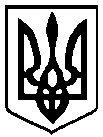                                                 Брали участь у засіданні:                                                Брали участь у засіданні:Головує:Атрошенко В. А. міський голова (1 – 11, 13 – 34)Члени виконавчого комітету міської ради:Бистров В. Е.секретар міської радиБойко Т. О.голова чернігівського осередку ГО «Міжнародний інститут гуманітарних технологій» (1 – 12)Власенко Ю. Д.представник міської організації Всеукраїнського об’єднання"Батьківщина" Кириченко О. В.заступник міського голови Ломако О. А.заступник міського голови (1 – 12, 15 – 28, 31 – 34)Фесенко С. І. заступник міського голови – керуючий справами виконкому Хоніч О. П.заступник міського голови Шостак М. О.перший заступник міського голови Відсутні члени виконавчого комітету міської ради:Козир О. І.головний архітектор проектів приватного підприємства «АРДІ КА»Запрошені на засідання виконавчого комітету міської ради:Антонов О. С.- заступник голови Деснянської районної у м. Чернігові ради (14)Власенко С. М.- заступник начальника управління культури та туризму міської ради (10, 11)Вовк П. І.- заступник директора КП „Чернігівводоканал” (17)Дериземля А. В.- начальник управління у справах сім’ї, молоді та спорту міської ради (6 - 9)Єпінін О. Ю.- голова фонду комунального майна міської ради (24)Іваненко О. І.- заступник директора КП «Міський палац культури» міської ради (10, 11)Іванченко В. Г.- депутат міської ради  (1 - 34)Калюжний С. С.- начальник управління архітектури та містобудування міської ради (25 - 27)Католик М. А.- начальник управління квартирного обліку та приватизації житлового фонду міської ради (13, 15)Кухар В. В.- начальник управління охорони здоров’я міської ради (12) Куц Я. В.- начальник управління житлово-комунального господарства міської ради (20 - 22)Лазаренко С. М.- начальник організаційного відділу міської ради (1 - 34)Лисенко О. Ю.- заступник начальника фінансового управління міської ради  (1 - 34)Максименко Л. В.- начальник управління економічного розвитку міста міської ради  (1 - 34)Миколаєнко Р. С.- начальник юридичного відділу міської ради (1 - 34)Овсяник М. К.- начальник управління адміністративних послуг міської ради (16)Осипенко Г. М.- позаштатний радник міського голови (1 - 34)Пінчук О. В.- начальник управління земельних ресурсів міської ради  (23)Прищеп В. М.- начальник КП “ЖЕК- міської ради (18, 19)Редік А. В.- начальник загального відділу міської ради (1 – 34) Тарасовець О. М.- депутат міської ради  (1 - 34)Ткач А. В.- начальник відділу взаємодії з правоохоронними органами, мобілізаційної, оборонної та спеціальної роботи міської ради (1 – 4, 31, 32)Чусь Н. М.- начальник прес-служби міської ради (1 – 34) Шевченко О. В.- т.в.о. генерального директора ТОВ Фірма «ТехНова»  (24)Відповідно до Закону України «Про запобігання корупції» член виконавчого комітету міської ради Власенко Ю. Д. повідомив про потенційний конфлікт інтересів щодо питання порядку денного № 32 «Про затвердження Порядку проведення конкурсу»Відповідно до Закону України «Про запобігання корупції» член виконавчого комітету міської ради Власенко Ю. Д. повідомив про потенційний конфлікт інтересів щодо питання порядку денного № 32 «Про затвердження Порядку проведення конкурсу»1. СЛУХАЛИ:	Про надання матеріальної допомоги у зв’язку з надзвичайною ситуацієюДоповідала:                           Лисенко О. Ю.Виступили:                             Ткач А. В.                                                 Атрошенко В. А..ГОЛОСУВАЛИ:"ЗА" – одноголосно ВИРІШИЛИ:(Рішення № 559 додається)2. СЛУХАЛИ:	Про надання пільги зі сплати адміністративного зборуДоповідала:                           Лисенко О. Ю.Виступив:                              Атрошенко В. А.ГОЛОСУВАЛИ:"ЗА" – одноголосноВИРІШИЛИ:(Рішення № 560 додається)3. СЛУХАЛИ: Про надання пільг зі слати державного митаДоповідала:                           Лисенко О. Ю.Виступив:                              Атрошенко В. А.ГОЛОСУВАЛИ:"ЗА" – одноголосноВИРІШИЛИ:(Рішення № 561 додається)4. СЛУХАЛИ:Про надання матеріальної допомогиДоповідала:                           Лисенко О. Ю. Виступили:                            Ломако О. А.                                               Атрошенко В. А.ГОЛОСУВАЛИ:"ЗА" – одноголосноВИРІШИЛИ:(Рішення № 562 додається)5. СЛУХАЛИ:Про надання згоди на передачу та списання основних засобівДоповідала:                           Лисенко О. Ю.Виступили:                            Бистров В. Е.                                               Атрошенко В. А.ГОЛОСУВАЛИ:"ЗА" – одноголосноВИРІШИЛИ:(Рішення № 563 додається)6. СЛУХАЛИ:Про затвердження Положення про призначення та виплату міських стипендій талановитим і обдарованим дітям та учнівській молоді у сфері фізичної культури та спорту м. ЧерніговаДоповідав:                              Дериземля А. В.Виступив:                               Атрошенко В. А.ГОЛОСУВАЛИ:"ЗА" – одноголосноВИРІШИЛИ:(Рішення № 564 додається)7. СЛУХАЛИ:Про затвердження Статуту комунального позашкільного навчального закладу «Дитячо-юнацька спортивна школа «Авангард» Чернігівської міської радиДоповідав:                              Дериземля А. В.Виступили:                             Ломако О. А.                                                Миколаєнко Р. С.                                                Атрошенко В. А.ГОЛОСУВАЛИ:"ЗА" – одноголосноВИРІШИЛИ:(Рішення № 565 додається)8. СЛУХАЛИ:Про затвердження Статуту комунального позашкільного навчального закладу «Дитячо-юнацька спортивна школа «Україна» Чернігівської міської радиДоповідав:                              Дериземля А. В.Виступив                                Атрошенко В. А.ГОЛОСУВАЛИ:"ЗА" – одноголосноВИРІШИЛИ:(Рішення № 566 додається)9. СЛУХАЛИ:Про затвердження  Статуту комунального позашкільного навчального закладу «Дитячо-юнацька спортивна школа «Фортуна» Чернігівської міської радиДоповідав:                              Дериземля А. В.Виступив:                               Атрошенко В. А.ГОЛОСУВАЛИ:"ЗА" – одноголосноВИРІШИЛИ:(Рішення № 567 додається)10. СЛУХАЛИ:Про затвердження проектно-кошторисної документаціїДоповідала:                            Власенко С. М.Виступили:                            Хоніч О. П.                                                 Ломако О. А.                                                Бистров В. Е.                                                Фесенко С. І.                                                Власенко Ю. Д.                                                Атрошенко В. А.ГОЛОСУВАЛИ:"ЗА" – одноголосноВИРІШИЛИ:(Рішення № 568 додається)11. СЛУХАЛИ:Про надання згоди на списання транспортного засобуДоповідала:                            Власенко С. М.Виступили:                             Шостак М. О.                                                Бистров В. Е.                                                Власенко Ю. Д.                                                Іваненко О. І.                                                Атрошенко В. А.ГОЛОСУВАЛИ:"ЗА" – 7    «Проти» - 0«Утримались» - 2 (Власенко Ю. Д., Кириченко О. В.)ВИРІШИЛИ:(Рішення № 569 додається)12. СЛУХАЛИ:Про надання згоди на списання медичного обладнання та копіювального апаратаДоповідав:                              Кухар В. В.Виступили:                            Шостак М. О.                                                Хоніч О. П.                                                Власенко Ю. Д.                                                Кириченко О. В.                                                Тарасовець О. М.                                                Бистров В. Е.ГОЛОСУВАЛИ:"ЗА" – одноголосноВИРІШИЛИ:(Рішення № 570 додається)13. СЛУХАЛИ:Про затвердження списків громадян, поставлених на квартирний облік, виділення житла підприємствам, громадянам міста, видачу ордерівДоповідав:                             Католик М. А.Виступили:                            Шостак М. О.                                                Власенко Ю. Д.                                                Бистров В. Е.                                                Миколаєнко Р. С.                                                Атрошенко В. А.ГОЛОСУВАЛИ:"ЗА" – одноголосноВИРІШИЛИ:(Рішення № 571 додається)14. СЛУХАЛИ:Про скасування частини рішення виконавчого комітету міської ради від 09 листопада 2001 року № 277Доповідав:                              Антонов О. С.Виступив:                               Атрошенко В. А.ГОЛОСУВАЛИ:"ЗА" – одноголосноВИРІШИЛИ:(Рішення № 572 додається)15. СЛУХАЛИ:Про зарахування квартири до фонду житла для тимчасового проживання та виділенняДоповідав:                              Католик М. А.Виступили:                            Миколаєнко Р. С.                                                Атрошенко В. А.ГОЛОСУВАЛИ:"ЗА" – одноголосноВИРІШИЛИ:(Рішення № 573 додається)16. СЛУХАЛИ:Про внесення змін та доповнень до Переліку адміністративних послуг, які надаються в Центрі надання адміністративних послуг м. ЧерніговаДоповідав:                              Овсяник М. К.Виступив:                               Атрошенко В. А.ГОЛОСУВАЛИ:"ЗА" – одноголосноВИРІШИЛИ:(Рішення № 574 додається)17. СЛУХАЛИ:Про затвердження Статуту комунального підприємства «Чернігівводоканал» Чернігівської міської ради у новій редакціїДоповідав:                              Вовк П. І.Виступив:                               Атрошенко В. А.ГОЛОСУВАЛИ:"ЗА" – одноголосноВИРІШИЛИ:(Рішення № 575 додається)18. СЛУХАЛИ:Про передачу житлового будинку з балансу  комунального підприємства «ЖЕК-13» Чернігівської міської ради на баланс ОСББДоповідав:                              Прищеп В. М.Виступив:                               Атрошенко В. А.ГОЛОСУВАЛИ:"ЗА" – одноголосноВИРІШИЛИ:(Рішення № 576 додається)19. СЛУХАЛИ:Про визнання таким, що втратило чинність, рішення виконавчого комітету міської ради від 19 квітня 2011 року № 95Доповідав:                              Прищеп В. М.Виступив:                               Атрошенко В. А.ГОЛОСУВАЛИ:"ЗА" – одноголосноВИРІШИЛИ:(Рішення № 577 додається)20. СЛУХАЛИ:Про внесення змін до рішення виконавчого комітету міської ради від 13.10. 2016 року № 458Доповідав:                              Куц Я. В.Виступили:                            Шостак М. О.                                                Власенко Ю. Д.                                                Бистров В. Е.                                                Ломако О. А.                                                Атрошенко В. А.ГОЛОСУВАЛИ:"ЗА" – одноголосноВИРІШИЛИ:(Рішення № 578 додається)21. СЛУХАЛИ:Про внесення змін і доповнень до рішення виконавчого комітету міської ради від 04 лютого 2016 року № 39Доповідав:                              Куц Я. В.Виступили:                            Власенко Ю. Д.                                                Лисенко О. Ю.                                                Атрошенко В. А.ГОЛОСУВАЛИ:"ЗА" – одноголосноВИРІШИЛИ:(Рішення № 579 додається)22. СЛУХАЛИ:Про передачу основних засобівДоповідав:                              Куц Я. В.Виступили:                            Шостак М. О.                                                Власенко Ю. Д.                                                Ломако О. А.                                                Атрошенко В. А.ГОЛОСУВАЛИ:"ЗА" – одноголосноВИРІШИЛИ:(Рішення № 580 додається)23. СЛУХАЛИ:Про утворення комісії з визначення розміру збитків, заподіяних власникам землі та землекористувачамДоповідав:                              Пінчук О. В.Виступили:                            Фесенко С. І.                                                Бистров В. Е.                                                Власенко Ю. Д.                                                Миколаєнко Р. С.                                                Іванченко В. Г.                                                Лисенко О. Ю.                                                Атрошенко В. А.ГОЛОСУВАЛИ:"ЗА" – одноголосноВИРІШИЛИ:(Рішення № 581 додається)24. СЛУХАЛИ:Про схвалення Інвестиційної програми по транспортуванню та постачанню теплової енергії ТОВ ФІРМА «ТЕХНОВА» на 2017 рікДоповідав:                              Єпінін О. Ю.Виступили:                            Максименко Л. В.                                                Бистров В. Е.                                                Шевченко О. В.                                                Шостак М. О.                                                Кириченко О. В.                                                Атрошенко В. А.ГОЛОСУВАЛИ:"ЗА" – одноголосноВИРІШИЛИ:(Рішення № 582 додається)25. СЛУХАЛИ:Про затвердження та надання містобудівних умов і обмежень забудови земельних ділянокДоповідав:                              Калюжний С. С.Виступили:                            Шостак М. О.                                                Тарасовець О. М.                                                Атрошенко В. А.ГОЛОСУВАЛИ:"ЗА" – одноголосноВИРІШИЛИ:(Рішення № 583 додається)26. СЛУХАЛИ:Про присвоєння та зміну поштових адрес об'єктам нерухомого майнаДоповідав:                              Калюжний С. С.Виступили:                            Тарасовець О. М.                                                Атрошенко В. А.ГОЛОСУВАЛИ:"ЗА" – одноголосноВИРІШИЛИ:(Рішення № 584 додається)27. СЛУХАЛИ:Про внесення змін та доповнень до рішення виконавчого комітету міської ради від 27 жовтня 2014 року № 310Доповідав:                              Калюжний С. С.Виступив:                               Атрошенко В. А.ГОЛОСУВАЛИ:"ЗА" – одноголосноВИРІШИЛИ:(Рішення № 585 додається)28. СЛУХАЛИ:Про встановлення режимів роботи окремих об’єктів торгівлі, закладів ресторанного господарства та сфери послуг у нічний часДоповідала:                            Максименко Л. В.Виступили:                             Лисенко О. Ю.                                                 Атрошенко В. А.ГОЛОСУВАЛИ:"ЗА" – одноголосноВИРІШИЛИ:(Рішення № 586 додається)29. СЛУХАЛИ:Про внесення змін до рішення виконавчого комітету міської ради від 18 січня 2016 року № 5Доповідала:                            Максименко Л. В.Виступив:                               Атрошенко В. А.ГОЛОСУВАЛИ:"ЗА" – одноголосноВИРІШИЛИ:(Рішення № 587 додається)30. СЛУХАЛИ:Про орієнтовний план роботи виконавчого комітету міської ради на 2017 рікДоповідав:                              Лазаренко С. М.Виступив:                               Атрошенко В. А.ГОЛОСУВАЛИ:"ЗА" – одноголосноВИРІШИЛИ:(Рішення № 588 додається)31. СЛУХАЛИ:Про затвердження Статуту комунального підприємства "Муніципальна поліція" Чернігівської міської радиДоповідав:                              Ткач А. В.Виступили:                            Власенко Ю. Д.                                                Бистров В. Е.                                                Миколаєнко Р. С.                                                Шостак М. О.                                                Лисенко О. Ю.                                                Атрошенко В. А.ГОЛОСУВАЛИ:"ЗА" – одноголосноВИРІШИЛИ:(Рішення № 589 додається)32. СЛУХАЛИ:Про затвердження Порядку проведення конкурсуДоповідав:                              Ткач А. В.Виступили:                            Власенко Ю. Д.                                                Бистров В. Е.                                                Ломако О. А.                                                Шостак М. О.                                                Миколаєнко Р. С.                                                Атрошенко В. А.ГОЛОСУВАЛИ:"ЗА" – 7«Проти» - 0«Утримались» - 1 (Власенко Ю. Д. заявив про потенційний конфлікт інтересів)ВИРІШИЛИ:(Рішення № 590 додається)33. СЛУХАЛИ:Про розпорядження, видані 15 грудня 2016  року Протокольно:Взяти до відома, що 15 грудня 2016 року видано розпорядження міського голови № 385 - р - № 389 – р 34. СЛУХАЛИ:Про порядок денний наступного засідання виконавчого комітету міської ради ВИРІШИЛИ:На наступному засіданні виконавчого комітету міської ради розглянути поточні питання